Information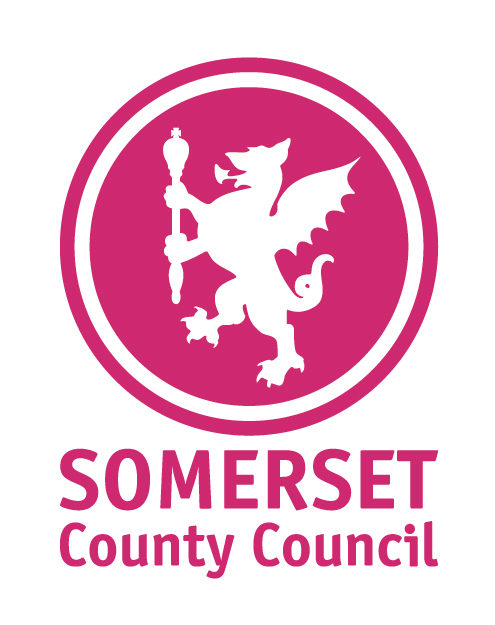 for Spot the signs of domestic abuse and modern slavery New free online resources are now available for both professionals and the public to help spot the signs and reduce the risk of becoming a victim of domestic abuse and modern slavery.This new range of online learning modules will give professionals further confidence on how to respond and support victims, families and children. The public have free access to a set of modules providing guidance on recognising the signs of domestic abuse and modern slavery and what they can do to help.To access the professional suite of modules, visit: https://practitioners.somersetsurvivors.co.uk/To access the learning modules for public, visit: https://training.somersetsurvivors.co.uk/Over the next few months, marketing activity planned includes: Social media – Ongoing posts and ad campaign on Facebook and InstagramPress release dissemination – sharing of key information with press and media across SomersetInternal Communications – Safer Somerset Partnership newsletter and Our Somerset Print advertising – Somerset County Gazette and Western Gazette Advertising in Your Somerset – Quarter page You can help in a number of ways:Please share the above professional and public module links within your networkUse the above copy on your intranet or for your newsletters Contact Communications Officer, Devleena Roy  at dzzroy@somerset.gov.uk if:You wish to use any of the promotional material like posters or social media images You require further resources, copy or information about the elearning modulesYou would like further details about the elearning modules.You have a marketing or PR opportunity that would help deliver our key messages.From:Lucy Macready, Public Health Specialist  Date: To: All Councillors For more information please contact: Name: Lucy MacreadyEmail: lmacready@somerset.gov.uk Name: Devleena Roy, Communications OfficerEmail: dzzroy@somerset.gov.ukTelephone: 07762180552